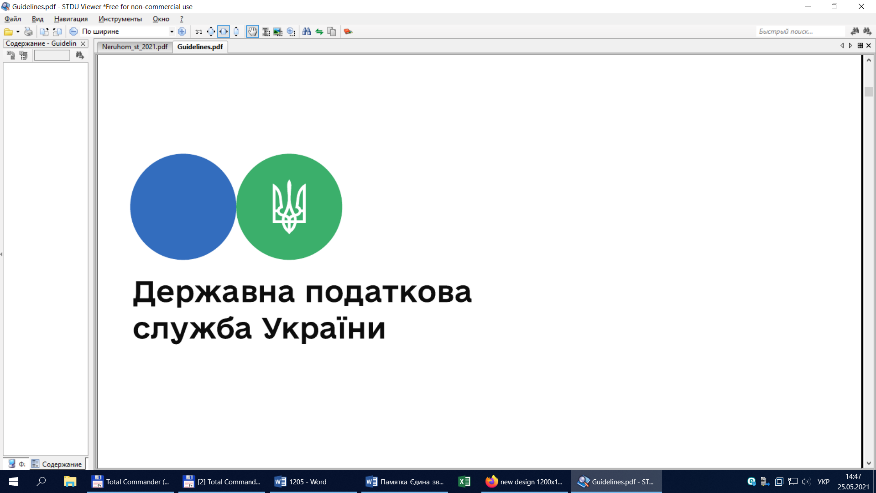 У Головному управлінні ДПС у Чернівецькій області роз’яснюють, Законом України від 04 грудня 2020 року № 1072-ІХ «Про внесення змін до Податкового кодексу України та інших законів України щодо соціальної підтримки платників податків на період здійснення обмежувальних протиепідемічних заходів, запроваджених з метою запобігання поширенню на території України гострої респіраторної хвороби COVID-19, спричиненої коронавірусом SARS-CoV-2», передбачені пільги для фізичних осіб – підприємців (ФОП) платників єдиного податку першої групи.Так, платники єдиного податку першої групи тимчасово звільняються:від сплати єдиного податку за грудень 2020 року та січень – травень 2021 року (крім випадків порушення умов застосування першої групи платників єдиного податку) (п. 529 підрозділу 10 розділу XX «Перехідні положення» ПКУ);від нарахування, обчислення та сплати єдиного внеску на загальнообов’язкове державне соціальне страхування (єдиний внесок) за періоди з 01 по 31 грудня 2020 року, з 01 по 31 січня, з 01 по 28 лютого, з 01 по 31 березня, з 01 по 30 квітня та з 01 по 31 травня 2021 року за себе. Такі особи можуть прийняти рішення про нарахування, обчислення та сплату єдиного внеску за зазначені періоди в розмірах та порядку, визначених Законом України від 8 липня 2010 року № 2464-VI «Про збір та облік єдиного внеску на загальнообов’язкове державне соціальне страхування» зі змінами та доповненнями. У такому разі інформація про сплачені суми зазначається у звітності про нарахування єдиного внеску.Крім того, для ФОП, які обрали спрощену систему оподаткування і належать до першої групи платників єдиного податку та які не сплачували страхові внески за періоди з 01 по 31 грудня 2020 року, з 01 по 31 січня, з 01 по 28 лютого, з 01 по 31 березня, з 01 по 30 квітня та з 01 по 31 травня 2021 року такі періоди включаються до страхового стажу та вважається, що страхові суми було сплачено у розмірі мінімального страхового внеску, визначеного законодавством для кожного з таких періодів.Тобто, єдиний внесок та єдиний податок «спрощенці» першої групи можуть не сплачувати за грудень 2020 року та з січня по травень (включно) 2021 року.Крім того, Законом чітко визначено, що ці місяці несплати єдиного внеску включаються до страхового стажу єдинника першої групи.Однак слід знати, що у травні закінчуються преференції для платників єдиного податку першої групи.У податковій службі Буковини наголошують, вперше у цьому році такі ФОП сплачуватимуть єдиний податок у червні 2021 року, а єдиний внесок – у липні 2021 року.Підписуйтесь на наші офіційні сторінки в соціальних мережах. ДПС у Чернівецькій області: Facebook: https://www.facebook.com/tax.chernivtsi/ Державна податкова служба України: Facebook: https://www.facebook.com/TaxUkraine «InfoTAX» http:/t.me/infoTAXbot Телеграм-канал ДПС https://t.me/tax_gov_ua 